                              
     Beitrittserklärung zum Förderverein
  „Freunde und Förderer der 
    Matthias-Claudius-Schule Hamm e. V.“
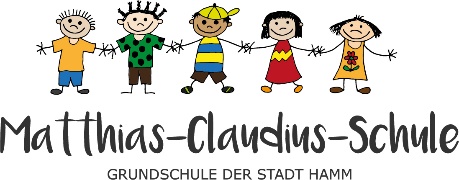 Hiermit trete ich dem oben genannten Förderverein bei. Ich akzeptiere die, von der Mitgliederversammlung beschlossene, Satzung und verpflichte mich zur Zahlung des jährlichen Mitgliederbeitrags von 10 Euro. Die Zahlung erfolgt per Einzugsermächtigung.Beitrag: ______________ Euro      Spende: _______________ EuroName/Vorname des Erziehungsberechtigten: _____________________________________________Name/Vorname des Kindes: ___________________________________________________________Adresse: ___________________________________________________________________________E-Mail-Adresse: _______________________________________________________________Ort/Datum: ______________________________
Unterschrift: ________________________________________________________EinzugsermächtigungHiermit ermächtige ich den Verein „Freunde und Förderer der Matthias-Claudius-Schule Hamm e. V.“ den jährlichen Mitgliedsbeitrag zu Lasten meines unten genannten Kontos per Lastschrift einzuziehen. Sollte mein Konto nicht die jährliche Deckung aufweisen, besteht für das kontoführende Kreditinstitut keine Verpflichtung zur Einlösung. Bei Änderung der Bankverbindung bitten wir um Mitteilung der neuen Daten.Name/Vorname des Kontoinhabers: ____________________________________________________Name/Ort des Kreditinstitutes: _________________________________________________________IBAN: DE ___________________________________________________________________________Ort/Datum: ______________________________
Unterschrift: _________________________________________________________Bankverbindung: Sparkasse Hamm
                                IBAN: DE03410500950003103728
                               Gläubiger-ID: DE44ZZZ0000183587